Об итогах работы Мядельской межрайонной инспекции в 2022г. В 2022г. работа Мядельской межрайонной инспекции охраны животного и растительного мира была направлена на осуществление контроля по соблюдению природоохранного законодательства, выявление фактов браконьерства, незаконного и нерачительного использования природных ресурсов, предупреждение правонарушений в данной сфере и строилось на принципе неукоснительного соблюдения законов и иных нормативно-правовых актов Республики Беларусь.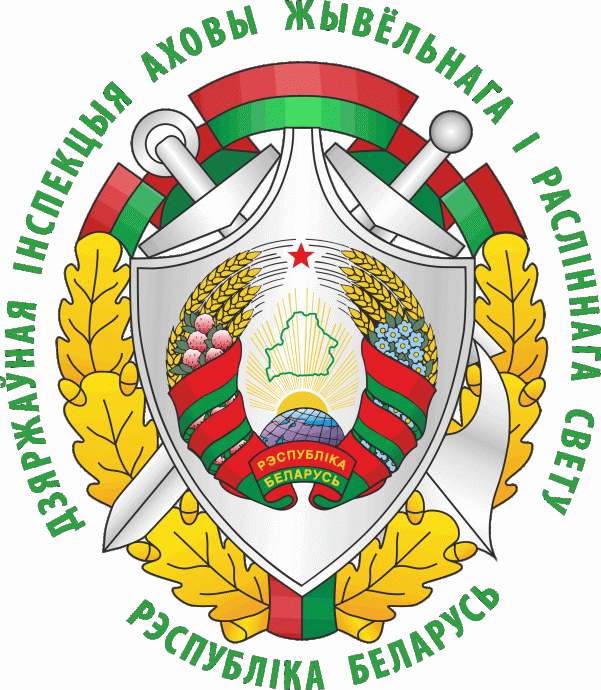 Данная работа проводилась комплексно, с задействованием имеющихся сил и средств на основе регулярно проводимого мониторинга состояния правонарушений на обслуживаемой территории. На протяжении всего года Мядельской межрайонной инспекцией велся активный обмен информацией с правоохранительными органами в сфере слаживающейся экологической обстановки в контролируемой зоне ответственности. В 2022 году силами Мядельской МРИ было проведено 133 полевых мероприятий по выявлению и пресечению фактов нарушения природоохранного законодательства. Было выявлено 120 нарушений природоохранного законодательства, из них 26 нарушений Правил любительского рыболовства, 8 нарушений Правил охоты, 56 нарушений Правил лесопользования и 30 прочих нарушений природоохранного законодательства. За причинение вреда в крупном и особо крупном размере, в 2022г., было возбуждено 4 уголовных дела.У правонарушителей было изъято:- огнестрельное оружие – 13 ед., в т.ч незарегистрированного - 4 ед.;- сети – 332 шт. (протяженностью 18,20 км);- прочие запрещенные орудия лова – 113 шт.;- незаконно добытая рыба – 44,5 кг;- незаконно срубленной древесины – 76,8 м3;За 2022 г. за нарушение природоохранного законодательства наложено штрафов на сумму – 30,62 тыс. руб., предъявлено вреда, причиненного окружающей среде – 25,06 тыс. руб.Контрольные мероприятия Мядельской МРИ проводились как самостоятельно, так и с правоохранительными и природоохранными органами районов. Особое внимание было уделено на выявление грубых нарушений природоохранного законодательства с причинением вреда окружающей среде в крупном и особо крупном размере, особенно усиливалось работа во время весеннего нереста рыбы, а также весенней и загонной охоты.В настоящее время проблемы охраны окружающей среды, обеспечения экологической безопасности не могут быть успешно решены усилиями одних государственных органов. Поэтому Мядельская межрайонная инспекция охраны животного и растительного мира продолжает тесно сотрудничать с населением, природоохранными и правоохранительными органами. Сотрудниками инспекции активно ведётся профилактическая работа – проведено 188 выступлений в СМИ, трудовых коллективах Мядельского и Вилейского районов.Мядельская МРИ                                                        